 15.03.2018                                                      г. Зеленогорск                        № 429-рО проведении в 2019 году капитального ремонта общего имущества в многоквартирных домах, расположенных на территории города Зеленогорска, собственники помещений в которых не приняли решение о проведении такого ремонта	В соответствии со статьей 16 Закона Красноярского края от 27.06.2013 № 4-1451 «Об организации проведения капитального ремонта общего имущества в многоквартирных домах, расположенных на территории Красноярского края», постановлением Правительства Красноярского края от 27.12.2013 № 709-п «Об утверждении региональной программы капитального ремонта общего имущества в многоквартирных домах, расположенных на территории Красноярского края», руководствуясь Уставом города ЗеленогорскаПровести в 2019 году капитальный ремонт общего имущества в многоквартирных домах, расположенных по адресам: Красноярский край, город Зеленогорск, ул. Набережная, дома 26, 30, 34, 38, 52, ул. Парковая, дома 16, 34, 48, 52, собственники помещений в которых не приняли решение о проведении такого ремонта, согласно приложению к настоящему распоряжению.Отделу городского хозяйства Администрации ЗАТО г. Зеленогорска в течение пяти календарных дней с даты принятия настоящего распоряжения уведомить о нем региональный фонд капитального ремонта многоквартирных домов на территории Красноярского края, а также собственников помещений в многоквартирных домах, указанных в пункте 1 настоящего распоряжения.Настоящее распоряжение вступает в силу в день подписания и подлежит опубликованию в газете «Панорама».Контроль за выполнением настоящего распоряжения возложить на первого заместителя главы Администрации ЗАТО г. Зеленогорска.Временно исполняющий полномочияглавы Администрации ЗАТО г. Зеленогорска			   		                               С.В. Камнев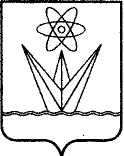 АДМИНИСТРАЦИЯЗАКРЫТОГО АДМИНИСТРАТИВНО – ТЕРРИТОРИАЛЬНОГО ОБРАЗОВАНИЯ  ГОРОДА  ЗЕЛЕНОГОРСКА КРАСНОЯРСКОГО КРАЯР А С П О Р Я Ж Е Н И Е